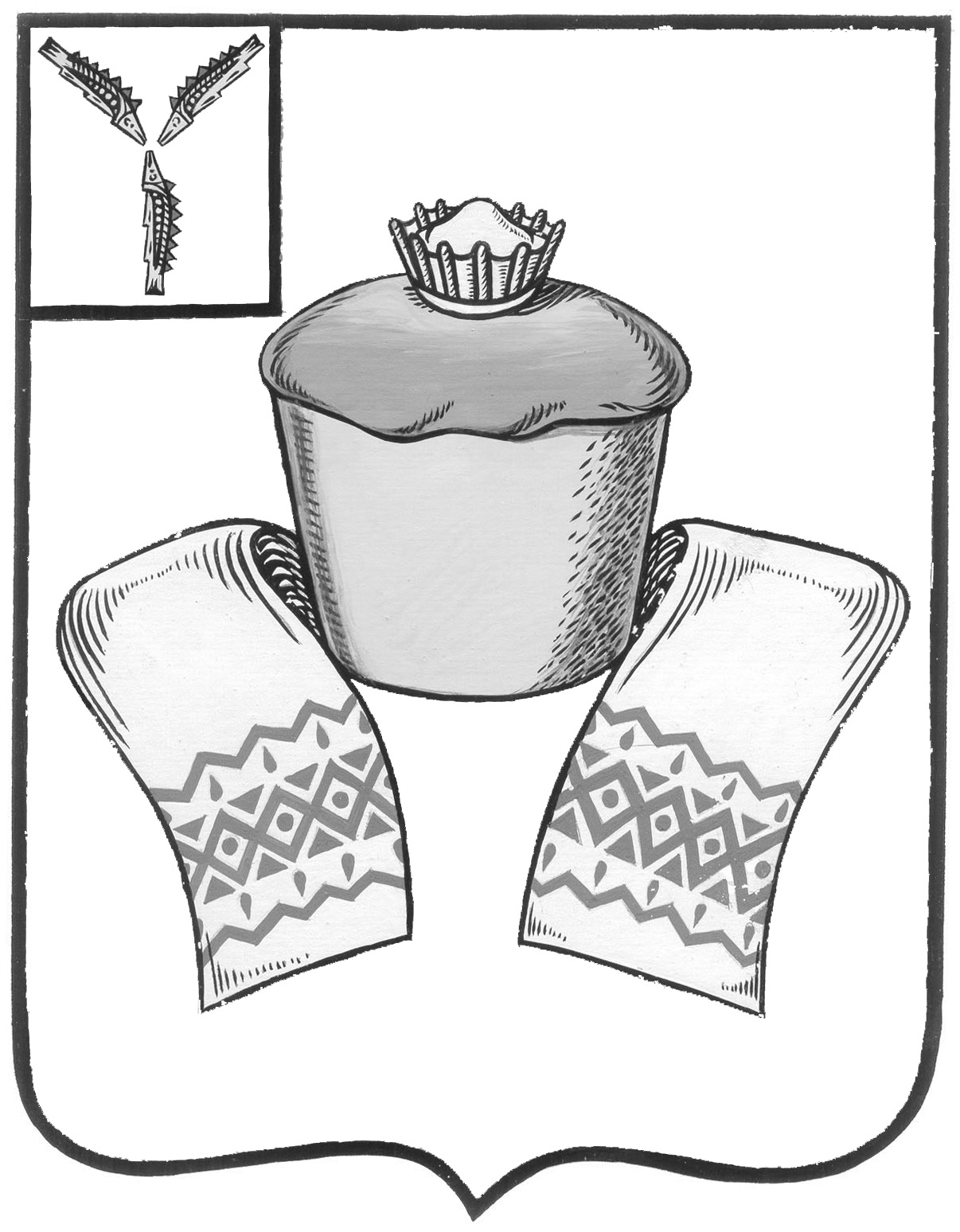 АДМИНИСТРАЦИЯ ФЕДОРОВСКОГО МУНИЦИПАЛЬНОГО  РАЙОНАСАРАТОВСКОЙ ОБЛАСТИП О С Т А Н О В Л Е Н И ЕОт 02 июня 2021  № 84р.п. Мокроус«Об образовании избирательных участков, участков референдума   на территории Федоровского муниципального района»В соответствии с Федеральным законом от 12.06.2002 г. № 67-ФЗ «Об основных гарантиях избирательных прав и права участия на референдуме граждан Российской Федерации», руководствуясь Уставом Федоровского муниципального района Саратовской области, администрация Федоровского муниципального района ПОСТАНОВЛЯЕТ: 1.  Образовать на территории Федоровского муниципального района Саратовской области 21 избирательный участок, с определением их границ, адресов, мест нахождения избирательных комиссий, помещений для голосования  согласно приложению.         2. Направить настоящее постановление в избирательную комиссию Саратовской области и территориальную избирательную комиссию Федоровского муниципального района.3. Настоящее Постановление подлежит официальному опубликованию.4. Постановление администрации Федоровского муниципального района № 4 от 10.01.2013 года «Об образовании избирательных участков» признать утратившим силу.5. Контроль за исполнением данного постановления возложить на руководителя аппарата администрации Федоровского муниципального района.Глава Федоровскогомуниципального района	  	         А.В.НаумовВерно:Управляющий делами                                                                 А.В.ШлипаковаПриложение к Постановлению от 02 июня 2021 г.№ 84№п/пНомер избирательного участка, число избирателей (чел.)Границы избирательного участкаМесто нахождения участковой избирательной комиссии, номер телефонаМесто нахождения помещения для голосования, номер телефона1.№ 1688(1163 чел.)Рабочий поселок МокроусУлицы: Микрорайон Газовиков; ул. Первомайскаяул. Пионерская; ул. Новая с № 1 по № 11, с № 2 по № 8; ул. Степная с № 1 по № 19; ул. Юнева с № 1 по № 11, с № 2 по № 14; ул. Советская с № 1 по № 3, с № 2 по № 20; ул. Спортивная; пер. Спортивный; ул. Школьная; пер. Школьный; ул. Центральная с №1 по №35, с №2 по № 28; ул. 50 лет Октября с № 1 по № 33, с № 2 по № 32Рабочий поселок Мокроус, ул. Победы 21, администрация МО,тел. 5-01-58Рабочий поселок Мокроус, ул. Советская 3, МОУ СОШ № 1 р.п. Мокроус,тел.5-04-062.№ 1689(1045 чел.)Рабочий поселок МокроусУлицы: ул. Строительная № 1, №  2, № 3, № 4; с № 5 по № 25; с № 6, № 6/1 по № 26; ул. Степная с № 21 по № 63; с № 2 по № 38; ул. Энгельса с № 17 до конца; с № 16 до конца; ул. Победы с № 23 до конца; с № 20 до конца; с № 16 до конца; ул. Советская с № 5 по № 37; с № 22 по № 54; ул. Юнева с № 13 по № 31; с № 16 по № 52; ул. Гавва с № 23 до конца; с № 26 до конца; ул. Комсомольская с № 23 до конца; с № 24 до конца; ул. Садовая с № 17 по № 53; с № 26 по № 42; ул. Красноярская с № 1 по № 27; с № 2 по № 24; ул. Зеленая с № 1 по № 23; с № 2 по № 22; ул. Восточная с № 1 по № 5; с № 2 по № 10; ул. Кольцевая с № 1 по № 9; с № 2 по № 16Рабочий поселок Мокроус, ул. Победы 21,  администрация МО, тел. 5-01-58Рабочий поселок Мокроус, ул. Энгельса 14 «А», Дом культуры,тел. 5-04-433.№ 1690(1631 чел.)Рабочий поселок МокроусУлицы: ул. Центральная с № 37 до конца; с № 30 до конца; ул. 50 лет Октября с № 35 до конца; с № 34 до конца; пер. Центральный, пер. 50 лет Октября; ул. Железнодорожная с № 1 до конца; с № 18 до конца; ул. Энгельса с № 1 по № 15; с № 2 по № 16; Пер. Мирный; ул. Победы с № 1 по № 21; с № 2 по № 14; ул. Садовая с № 1 по № 15; с № 2 по № 24; ул. Комсомольская с № 1 по № 21; с № 2 по № 22; ул. Гавва с № 1 по № 21; с № 2 по № 24; ул. Юнева с № 33 до конца; с № 54 до конца; ул. Советская с № 39 до конца; с № 56 до конца; ул. Железнодорожная с № 2 по № 16, нефтебаза;  ул. Новая с № 11а по № 33, с № 10 по № 42; ул. Водопроводная; ул.Октябрьская, ул. Рабочая, Полевая, СХТ, Студенческая, Дачная, Хлебоприемная, Птицефабрика, пер. Северный, ул.ПроизводственнаяРабочий поселок Мокроус, ул. Победы  21, администрация МО, тел. 5-01-58Рабочий поселок Мокроус,          ул. Победы 21,  администрация МО,тел.5-01-584.№ 1692(1620 чел.)Рабочий поселок МокроусУлицы: ул. Степная с № 65 до конца; с № 40 до конца; пер. Степной; ул. Красноярская с № 29 до конца; с № 26 до конца; ул. Новая с № 35 до конца; с № 44 до конца; ул. Строительная с № 25/2, № 25/3, № 25/4, № 25/5, № 25/6, № 25/7 до конца; 26 А, 26 Б, № 26 В, с № 28до конца; ул. Совхозная, Заводская, Прудовая, Кирпичная; ул. Зеленая с № 25 до конца; с № 24 до конца; ул. Молодежная с № 2 до конца; ул. Кооперативная; ул. Восточная №  7 до конца; с № 12 до конца; ул. Кольцевая с № 11 до конца; с № 18 до конца; пер. Южный, село ИвановкаРабочий поселок Мокроус, ул. Победы, 21, администрация МО, тел. 5-01-58Рабочий поселок Мокроус, ул. Восточная, 40, МОУ СОШ № 1 р.п. Мокроус,тел. 5-12-205.№ 1694(534 чел)Село СеменовкаСело Семеновка ул. Набережная62 «А», администрация  МО, тел. 6-03-68Село Семеновка ул. Центральная 59 «А»,Дом культуры,тел. 6-03-766.№ 1695(284 чел)Село НиколаевкаСело Николаевка, ул. Центральная44, Дом культуры,тел. 6-45-83Село Николаевка, ул. Центральная44,  Дом культуры,тел. 6-45-837.№ 1696(244 чел)Село МитрофановкаСело Митрофановка, ул. Центральная 67 «А»,Дом культуры,тел. 89033294964Село Митрофановка, ул. Центральная 67 «А»,Дом культуры,тел. 890332949648.№ 1697(373чел)Село Калдино, село КрасавкаСело Калдино, ул. Победы 50, администрация МО,тел. 6-36-36Село Калдино, ул. Победы 50 «А», Дом культурытел. 890538618659.№ 1698(721 чел)Село Морцы, село Обновленка, село ПлесСело Морцы,ул. Победы 55, администрация МО,тел. 6-34-16Село Морцы,ул. Степная 5,Дом культуры,тел. 6-34-2610.№ 1699(524 чел)Поселок Солнечный, село Никольское, поселок ЖелтыйПоселок Солнечный, ул. Центральная 11 «А»,администрация МО,тел. 6-13-86Поселок Солнечный, ул. Набережная 4,Дом культуры,тел. 6-13-9611.№ 1700(458 чел)Село БорисоглебовкаСело Борисоглебовка, ул. Победы 37, администрация МО,тел. 6-01-45Село Борисогле-бовка, ул. Победы 33, МОУ ООШ  с. Борисоглебовка тел. 6-01-3612.№ 1702(482 чел)Село СпартакСело Спартак, ул. Советская 11 «А», администрация МО,тел. 6-15-37Село Спартак, ул. Кооперативная 2 а, МОУ ООШ с.Спартак,тел. 6-15-4213.№ 1703(590 чел)Село МуниноСело Мунино, ул. Советская 9 «А», администрация МО,тел.6-32-36Село Мунино, ул. Пионерская 7, МОУ СОШ с. Мунино,тел. 6-32-2114.№ 1704(594 чел)Село Первомайское, село Полеводино, село МариновкаСело Первомайское, ул. Октябрьская 15, администрация МО,тел. 6-27-51Село Первомайское, ул. Октябрьская 19, МОУ СОШ с.Первомайское, тел. 6-26-2215.№ 1705(237 чел)Село ВоскресенкаСело Воскресенка, ул. Набережная 24, администрация МО,тел. 6-18-16Село Воскресенка, ул. Набережная 24,  администрация МО,тел. 6-18-1616.№ 1706(624 чел)Село ФедоровкаСело Федоровка ул. Молодежная 15администрация МОтел. 6-05-37Село Федоровка ул. им. Гаввы 86,Дом культурытел. 8937243111017.№ 1707(647 чел)Село РомановкаСело Романовка ул. Советская  51,администрация МО, тел. 6-11-33Село Романовка ул. Советская 49,Дом культурытел. 8927157750018.№ 1708(441 чел)Село Калуга, село Пензенка  Село Калуга,ул. Школьная 2,   Дом культурытел. 6-38-74Село Калуга,ул. Школьная 2,  Дом культуры,тел. 893796116198905386101219.№ 1709(301 чел)Село ТамбовкаСело Тамбовка, ул. Победы 55, МО ООШ с. Тамбовка,тел. 6-38-83Село Тамбовка, ул. Победы 55, МО ООШ с. Тамбовка,тел. 6-38-8320.№ 1710(1016 чел.)Село Еруслан,село Сырт-СмоленкаСело Еруслан, ул. Победы 11, администрация МО,тел. 6-42-99Село Еруслан, ул. Комсомольская, 39, Дом культуры с. Еруслан8958673779421.№ 1711(1110 чел.)Село Долина, село МихайловкаСело Долина, ул. Гагарина, 31, администрация МО,тел. 6-25-45Село Долина,ул.им. Иванова А.А. 7,  МОУ СОШ  с.Долинател. 6-24-30